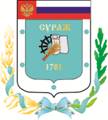 Контрольно-счетная палата Суражского муниципального района243 500, Брянская область, г. Сураж, ул. Ленина, 40  Тел. (48330) 2-11-45, E-mail:c.palata@yandex.ruЗаключениеКонтрольно-счетной палаты Суражского муниципального района на  проект решения Суражского районного Совета народных депутатов «О внесении изменений и дополнений в Решение Суражского районного Совета народных депутатов № 160 от 22.12.2021 года «О бюджете Суражского муниципального района Брянской области на 2022 год и плановый период 2023 и 2024 годов» (в редакции от 31.05.2022 г. №185, от 25.07.2022г. №190, от 30.09.2022г. №197).           8 ноября 2022 года                                                                      г. Сураж 1.    Основание для проведения экспертизы: Федеральный закон от 07.02.2011 года  №6-ФЗ «Об общих принципах организации и деятельности контрольно-счетных органов субъектов Российской Федерации и муниципальных образований», ст. 5 Положения «О Контрольно-счетной палате Суражского муниципального района», утвержденного Решением Суражского районного Совета народных депутатов от 26.11.2021 года № 143, приказа № 17 от 08.11.2022 года.2.    Цель экспертизы: определение достоверности и обоснованности расходных обязательств бюджета Суражского муниципального района и проекта решения Суражского районного Совета народных депутатов «О внесении изменений и дополнений в Решение Суражского районного Совета народных депутатов № 160 от 22.12.2021 года «О бюджете Суражского муниципального района Брянской области на  2022 год и плановый период 2023 и 2024 годов.3.    Предмет экспертизы: проект решения Суражского районного Совета народных депутатов «О внесении изменений и дополнений в Решение Суражского районного Совета народных депутатов № 160 от 22.12.2021 года «О бюджете Суражского муниципального района Брянской области на  2022 год и плановый период 2023 и 2024 годов, материалы и документы финансово-экономических обоснований указанного проекта в части, касающейся расходных обязательств Суражского муниципального района. Общая частьПроект решения Суражского районного Совета народных депутатов «О внесении изменений и дополнений в Решение Суражского районного Совета народных депутатов № 160 от 22.12.2021 года «О бюджете Суражского муниципального района Брянской области на  2022 год и плановый период 2023 и 2024 годов, представлен на экспертизу в Контрольно-счетную палату Суражского муниципального района (далее - Контрольно-счетная палата) 8 ноября 2022 года.     С проектом представлена пояснительная записка, и приложения к проекту решения, соответствующие Бюджетному Кодексу.Представленным проектом Решения предлагается изменить основные характеристики бюджета муниципального образования на 2022 год и плановый период 2023-2024годов, в том числе:                                                                                                    тыс. рублей- доходы бюджета на 2022 год  увеличиваются на сумму 82232,1 тыс. рублей или на 12,1% и  составят 762095,2 тыс. рублей.- расходы бюджета на 2022 год увеличиваются на сумму 82232,1 тыс. рублей или на 11,9% и составят 7716010,0 тыс. рублей.- дефицит бюджета не изменится и составит 9514,8 тыс. рублей.С учетом изменений основные характеристики бюджета планового периода 2022-2023 годов не изменяются.Внесение изменений в решение о бюджетеПредлагаемые проектом решения изменения отражены в текстовой части и приложениях к проекту решения Суражского районного Совета народных депутатов «О внесении изменений в решение Суражского районного Совета народных депутатов «О бюджете Суражского муниципального района на 2022 год и на плановый период 2023 и 2024 годов».Скорректирована текстовая часть решения  о бюджете в части основных характеристик бюджета. Также внесены изменения в приложение 1 «Прогнозируемые доходы  районного бюджета на 2022 год и на  плановый период 2023 и 2024 годов»; приложение 8 «Ведомственная структура расходов районного бюджета на 2022 годи на плановый период 2023 и 2024 годов; в приложение 9 «Распределение бюджетных ассигнований по разделам, подразделам, целевым статьям (государственным программам и непрограммным направлениям деятельности), группам и подгруппам видов на 2022 год и на плановый период 2023 и 2024 годов; в приложение 10 «Распределение расходов районного бюджета по целевым статьям (муниципальным программам и непрограммным направлениям деятельности), группам видов расходов на 2022 год и на плановый период 2023  и  2024 годов» к решению  в целях приведения в соответствие с приказом Минфина России от 06.06.2019 № 85н «О порядке формирования и применения кодов бюджетной классификации Российской Федерации, их структуре и принципах назначения».                          Изменение доходной части  бюджета Общий объем доходной части на 2022 год увеличивается на + 82232,1 тыс. рублей, в том числе: Налоговые  и неналоговые доходы увеличиваются на 81432,5 тыс. рублей, за счет увеличения:-  налога на доходы физических лиц на 80904,0 тыс. рублей;- единого сельскохозяйственного налога на 92,0 тыс. рублей;- доходов от оказания платных услуг  38,5 тыс. рублей;- доходов от продажи материальных и нематериальных активов 398,0 тыс. рублей.Безвозмездные поступления увеличиваются на 799,6 тыс. рублей за счет, увеличения дотации бюджетам муниципальных районов на поддержку мер по обеспечению сбалансированности бюджетов.Доходы планового периода 2023-2024 годов проектом решения не изменяются.Изменение расходной части бюджета При корректировке расходной части бюджета на 2022 год и плановый произведено перераспределение расходов между кодами бюджетной классификации, приведение в соответствие с бюджетной классификацией некоторых статей расходов, а так же увеличение расходной части бюджета на 82232,1 тыс. рублей, в том числе:Раздел 01 Общегосударственные вопросы увеличивается 78238,3 тыс. рублей, в том числе:- подраздел 0111 Резервные фонды  увеличивается на 78100,0 тыс. рублей;- подраздел 0113 Другие общегосударственные вопросы увеличивается на 138,3 тыс. рублей для оплаты по исполнительному листу для оплаты за тепловые потери по зданию бывшего детского сада  3,3 тыс. руб., с целью оплаты по исполнительному листу за возмещение судебных расходов  и государственной пошлины в пользу КФХ Кожемяко В.В. 51,0 тыс. руб., для уплаты членского взноса в Ассоциацию "Совет муниципальных образований Брянской области" за 2022 год  на  84,0 тыс. руб.  Раздел 03 Национальная безопасность и правоохранительная деятельность увеличивается на 760,5 тыс. рублей по подразделу 0309 «Защита населения и территории от чрезвычайных ситуаций природного и техногенного характера, гражданская оборона» на создание и содержание запасов и материальных ресурсов муниципального образования в целях гражданской обороны и ликвидации чрезвычайных ситуаций – за сче дотации на сбалансированность. Раздел 04 Национальная экономика уменьшается на (-100,0) тыс. рублей за счет  подраздела 0412 «Другие вопросы в области национальной экономики» по мероприятиям по землеустройству и землепользованию - уменьшение в связи с экономией.Раздел 05 Жилищно-коммунальное хозяйство увеличивается  528,1 тыс. рублей за счет:по подразделу 0502 «Коммунальное хозяйство» + 202,6 тыс. рублей - софинансирование на приобретение специализированной техники для предприятий ЖКХ 24,4 тыс. руб., для оплаты по муниципальному контракту за ремонт водопроводной сети в н.п.Слище Суражского района 178,1 тыс. руб; по подразделу 0505 «Другие вопросы в области жилищно-коммунального хозяйства» + 325,6 тыс. рублей на оплату по исполнительным листам исполнительских сборов за площадки ТКО в объеме 300,0 тыс.рублей (6 площадок по 50,0 тыс. рублей) и шахтный колодец в н.п.Заполье в объеме 50,0 тыс. рублей Раздел 07 Образование увеличивается на 1425,1 тыс. рублей, за счет:- подраздел 0701 Дошкольное образование увеличивается на 195,0 тыс. рублей для оплаты за проведение независимой строительно-технической экспертизы качества выполненных работ по детскому саду "Аистенок" по решению суда в объеме 186,0 тыс. руб., для освобождения от родительской платы в детских садах детям военнослужащих (дотация на сбалансированность) 8,9 тыс. руб.;- подраздел 0702 Общее образование увеличивается на 30,2 тыс. рублей для предоставления бесплатного горячего питания детям военнослужащих  (дот.на сбал-ть); - подраздел 0703 Дополнительное образование детей увеличивается на 1200,0 тыс. рублей для доведения средней заработной платы педагогическим работникам в сфере дополнительного образования детей;- подраздел 0709 Другие вопросы в области образования увеличивается на 25,3 тыс. рублей для оплаты по договору за промывку системы отопления в объеме 13,5 тыс. рублей; техническое обслуживание пожарной сигнализации 6 ,4 тыс. рублей; приобретение бумаги 5,4 тыс. рублей, с целью оплаты по исполнительному листу за вывоз мусора и госпошлина  АО"Чистая планета" 6,0 тыс. рублей.Раздел 08  Культура, кинематография увеличивается на 1080,1тыс. рублей по подразделу 0804 «Другие вопросы в области культуры, кинематографии» на оплату труда работникам хозяйственно-эксплуатационной группы отдела культуры и молодежной политики администрации района (увеличение МРОТ с 01.06.2022 г., операторы в зимний сезон) в сумме 871,3 тыс. руб. и на начисления на выплаты по оплате труда 250,5 тыс. рублей.Раздел 10 Социальная политика производится уточнение ВР с 310 на ВР 320 на сумму 2200,0 тыс. рублей по социальным выплатам, кроме публичных нормативных обязательств по подразделу 1004.Раздел 14 Межбюджетные трансферты общего характера увеличивается на 300,0 тыс. рублей по подразделу 1402 «Иные дотации» для увеличения лимитов бюджетных обязательств Нивнянскому сельскому поселению по дотации на сбалансированность в связи с тем, что в бюджете поселения на 2022 год не были запланированы расходы на выплату муниципальной пенсии в объеме 104,0 тыс. руб. и выплату заработной платы с начислениями работникам муниципальной пожарной команды в объеме 196,0 тыс. рублей.Дефицит бюджета муниципального образования и источники его финансированияРешением  Суражского районного Совета народных депутатов № 160 от 22.12.2021 года «О бюджете Суражского муниципального района Брянской области на  2022 год и плановый период 2023 и 2024 годов» бюджет принят сбалансированным. В редакции Решения от 31.05.2022г. №185 дефицит бюджета утвержден в сумме 9514,8 тыс. рублей. Данным проектом дефицит бюджета не изменяется.Источники внутреннего финансирования дефицита бюджета - остатки средств на 01.01.2022г. – 9514,8 тыс. рублей.Изменение ассигнований на реализацию муниципальных программПроектом решения вносятся изменения  в 3 муниципальные программы.                                                                                                                        Тыс. рублейНепрограммная часть бюджета.Непрограммные расходы бюджета увеличиваются на +78100,0 тыс. рублей, в том числе:- ГАБС 841 Администрация Суражского района +78100,0 тыс. рублей - резервные фонды местных администраций;Выводы:По итогам экспертизы проекта решения Суражского районного Совета народных депутатов «О внесении изменений в Решение Суражского районного Совета народных депутатов № 160 от 22.12.2021 года «О бюджете Суражского муниципального района Брянской области на  2022 год и плановый период 2023 и 2024 годов» (в редакции от 31.05.2022г. №185, от 25.07.2022г. №190, от 30.09.2022г. №197 ) замечания и предложения отсутствуют.Предложения:Контрольно-счетная палата Суражского муниципального района рекомендует проект Решения  «О внесении изменений и дополнений в Решение Суражского районного Совета народных депутатов № 160 от 22.12.2021 года «О бюджете Суражского муниципального района Брянской области на  2022 год и плановый период 2023 и 2024 годов» (в редакции от 31.05.2022г. №185, от 25.07.2022г. №190, от 30.09.2022г. №197) к рассмотрению.Председатель Контрольно-счетной палатыСуражского муниципального района                                              Н.В. Жидкова202220232024Доходы бюджета+82 232,10,000,00Доходы бюджета0,000,000,00Расходы бюджета+91 747,40,000,00Расходы бюджета                      -   9 515,30,000,00Дефицит бюджета0,000,000,00Наименование№2024Наименование№202220232024«Реализация полномочий администрации Суражского района на 2020-2022 годы»01212927,9125686,5127380,3увеличение/уменьшение+2593,00,00,0Итого с учетом корректировки21520,90,00,0Управление муниципальными финансами Суражского района на 2020-2022 годы0210979,46629,46629,4увеличение/уменьшение+300,00,00,0Итого с учетом корректировки111279,40,00,0«Развитие образования Суражского района на 2020-2022 годы»03408132,1230514,9227719,9увеличение/уменьшение+1239,20,00,0Итого с учетом корректировки405653,70,00,0Управление муниципальной собственностью Суражского района на 2021-2023 годы042713,83353,43353,4увеличение/уменьшение0,00,00,0Итого с учетом корректировки2713,80,00,0Итого корректировка:45511,00,00,0